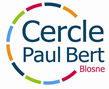 Nom et Prénom du jeune :…………………………………………………………………………………………………...Adresse :……………………………………………..…………………………Code postal :……………Ville :…………………………..Téléphone : Fixe :………………..….…   Portable du jeune : …………...….……Portable tuteur légal : ……………………Email :……………………………………………………………………N° Allocataire C.A.F :…………………………Je soussigné(e)  .…………………………………………………………(Tuteur légal du jeune), autorise ma fille ou mon fils ……………………………….………………à participer aux activités ci-dessous.Merci de cocher les cases correspondantes et de joindre le paiement des activités si nécessaire : J'assure que le jeune ne connaît pas de contre-indications médicales pour cette(ces) activité(s), Je confirme avoir vérifié que mon assurance en Responsabilité Civile couvre bien les activités extrascolaires du jeune. J'autorise le Cercle Paul Bert Blosne à diffuser sur les réseaux sociaux, des photos de mon fils, ma fille ………………………………………………… prises dans le cadre de(des) l’activité(s) sus-citée(s).Activités encadrées par : les animatrices et animateurs du CPB Blosne		Date & Signature du Tuteur légal :AOUT 2022AOUT 2022AOUT 2022AOUT 2022AOUT 2022AOUT 20225ème Semaine5ème Semaine5ème Semaine5ème Semaine5ème Semaine5ème SemaineLundi 15Mardi 16Mercredi 17Mercredi 17Jeudi 18Vendredi 19MatinFérié 10h-18h30Découverte de la Bretagne en Train8€  oui   non10h30-13h30Cuisine - Savary oui   non10h30-13h30Cuisine - Savary oui   non10h-18hAccrobrancheSavary8€  oui   non10h30-12hCircuit training - Savary oui   nonAprès-midiFérié 10h-18h30Découverte de la Bretagne en Train8€  oui   non14h30-18hActivités sportives Savary   oui   non14h30-18hActivités sportives Savary   oui   non10h-18hAccrobrancheSavary8€  oui   non14h-17h30Sortie vélo - Savary oui   nonSoirFérié 19h30-21hSoirée bien-êtreet apérosSavary  oui   non18h-20hFutsalGymnase Guillevic oui   non